Phone: 0422 85 07 08
Email: enquiries@myconnectedcommunity.com.au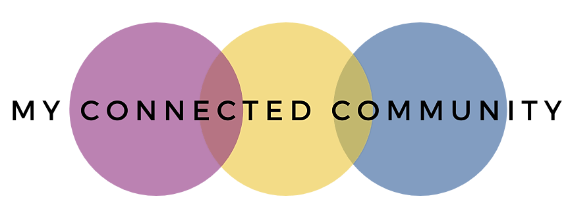 Please email the completed form to enquiries@myconnectedcommunity.com.auClient Referral FormClient Referral FormClient Referral FormClient Referral FormClient Referral FormClient Referral FormCLIENT DETAILSCLIENT DETAILSCLIENT DETAILSCLIENT DETAILSCLIENT DETAILSCLIENT DETAILSDate of referralCLIENT NAME  Preferred NameNDIS NumberNDIS NumberGender IdentityDate of BirthDate of BirthResidential AddressPostal AddressLiving Arrangementse.g., independent, supportedCultural backgroundPrimary language spoken at homePrimary language spoken at homeSchool/Workplace locationSchool/Workplace contactSchool/Workplace contactNOMINEE CONTACT DETAILSNOMINEE CONTACT DETAILSNOMINEE CONTACT DETAILSNOMINEE CONTACT DETAILSNOMINEE CONTACT DETAILSNOMINEE CONTACT DETAILSNominee NameNominee RelationshipNominee RelationshipNominee PhoneNominee EmailNominee EmailPreferred contact method for NomineePreferred contact method for NomineePhoneTextTextEmailCONTACT DETAILS FOR CLIENT (if separate to nominee)CONTACT DETAILS FOR CLIENT (if separate to nominee)CONTACT DETAILS FOR CLIENT (if separate to nominee)CONTACT DETAILS FOR CLIENT (if separate to nominee)CONTACT DETAILS FOR CLIENT (if separate to nominee)CONTACT DETAILS FOR CLIENT (if separate to nominee)Client PhoneClient EmailClient EmailPreferred contact method for ClientPreferred contact method for ClientPhoneTextTextEmailSECONDARY CONTACT (EMERGENCY)SECONDARY CONTACT (EMERGENCY)SECONDARY CONTACT (EMERGENCY)SECONDARY CONTACT (EMERGENCY)SECONDARY CONTACT (EMERGENCY)SECONDARY CONTACT (EMERGENCY)NameRelationshipRelationshipPhone NumberEmailEmailNDIS INFORMATIONNDIS INFORMATIONNDIS INFORMATIONNDIS INFORMATIONNDIS INFORMATIONNDIS INFORMATIONDiagnosisPlan DatesSELF MANAGED – Send invoices to:SELF MANAGED – Send invoices to:PLAN MANAGED – Send invoices to:PLAN MANAGED – Send invoices to:PLAN MANAGED – Send invoices to:PLAN MANAGED – Send invoices to:SERVICE REQUIREMENTSSERVICE REQUIREMENTSSERVICE REQUIREMENTSSERVICE REQUIREMENTSSERVICE REQUIREMENTSSERVICE REQUIREMENTSLocation EG: home, kindergarten, community locationLocation EG: home, kindergarten, community locationFrequency EG: weekly / fortnightlyFrequency EG: weekly / fortnightlyPreferred time or day for sessionsPreferred time or day for sessionsCLIENT GOALSCLIENT GOALSCLIENT GOALSCLIENT GOALSCLIENT GOALSCLIENT GOALSPlease outline the focus for support. Please forward (or attach) a copy of NDIS plan goals.Please outline the focus for support. Please forward (or attach) a copy of NDIS plan goals.Please outline the focus for support. Please forward (or attach) a copy of NDIS plan goals.Please outline the focus for support. Please forward (or attach) a copy of NDIS plan goals.Please outline the focus for support. Please forward (or attach) a copy of NDIS plan goals.Please outline the focus for support. Please forward (or attach) a copy of NDIS plan goals.REFERRER DETAILSREFERRER DETAILSREFERRER DETAILSREFERRER DETAILSREFERRER DETAILSREFERRER DETAILSNameOrganisation/RolePhone NumberEmailTo ensure we are aware of factors which may impact service provision, please share relevant details belowTo ensure we are aware of factors which may impact service provision, please share relevant details belowTo ensure we are aware of factors which may impact service provision, please share relevant details belowTo ensure we are aware of factors which may impact service provision, please share relevant details belowTo ensure we are aware of factors which may impact service provision, please share relevant details belowTo ensure we are aware of factors which may impact service provision, please share relevant details belowIs there a current/active Behaviour Support Plan for the participant?**A copy will be required prior to service.Is there a current/active Behaviour Support Plan for the participant?**A copy will be required prior to service.Is there a current/active Behaviour Support Plan for the participant?**A copy will be required prior to service.Is there a current/active Behaviour Support Plan for the participant?**A copy will be required prior to service.YES NO Are there any current/active court orders in place?**A copy may be required prior to service.Are there any current/active court orders in place?**A copy may be required prior to service.Are there any current/active court orders in place?**A copy may be required prior to service.Are there any current/active court orders in place?**A copy may be required prior to service.YES NO Potential environmental issues for staff visiting the home?Potential environmental issues for staff visiting the home?Potential environmental issues for staff visiting the home?Potential environmental issues for staff visiting the home?YES NO Does the participant have any personal care requirements?Does the participant have any personal care requirements?Does the participant have any personal care requirements?Does the participant have any personal care requirements?YES NO Does the participant have any alternative communication requirements?Does the participant have any alternative communication requirements?Does the participant have any alternative communication requirements?Does the participant have any alternative communication requirements?YES NO Does the participant have any mobility requirements?Does the participant have any mobility requirements?Does the participant have any mobility requirements?Does the participant have any mobility requirements?YES NO Does the participant have any medical conditions we should be aware of?Does the participant have any medical conditions we should be aware of?Does the participant have any medical conditions we should be aware of?Does the participant have any medical conditions we should be aware of?YES NO Are there any other factors we should be aware of prior to meeting with the participant?Are there any other factors we should be aware of prior to meeting with the participant?Are there any other factors we should be aware of prior to meeting with the participant?Are there any other factors we should be aware of prior to meeting with the participant?YES NO Please add any further comments or information if relevant:Please add any further comments or information if relevant:Please add any further comments or information if relevant:Please add any further comments or information if relevant:Please add any further comments or information if relevant:Please add any further comments or information if relevant: